Body systems wanted poster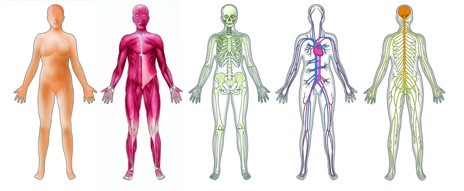 Description:Your job for this activity is to gather all the information you can about your organ system.  At the end of 10 days, you will need to whip up a wanted poster to share with your peers as well as a mini lesson detailing your topic.Gather your factsAt the end of this journey, you will need to know the following:Which organ system contains your organs?What are the organ systems main functions?How does your organ system work with other systems to maintain homeostasis and keep your body healthy?Which diseases or disorders affect your organ system (and how)?  Are there medications or treatments for the disease or disorder>Can a person live without your organ or organ system?  Why or why not?  Is an artificial version of organs or transplants available?What type of specialist or specialists would care for your organ system?What lifestyles would be detrimental to the life of the organ?Helpful resourcesGoogleModern biology textbookLibrary data basesThe Break downShare the information you have discovered by completing a Wanted Poster Cover.  The poster should include a name and picture (drawing) of your organ system (labeled parts both external and internal), “last known system location,” and for what it is “Wanted”.  Write a mini lesson plan including all the questions outlined above and the information found in the body system packet given to your group.Include a works cited page with a minimum of 2 book sources and 2 Internet sources.Each group must complete one body system packet and turn it in with the completed lesson plan.Name(s) ________________________________________________Period _________ Wanted PosterGrading Rubric (40 points)Point ValuePointsEarnedOrgan system presentation Grading Rubric (20 points)Name _________________________________________________________Period _________ 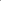 “Wanted by” – Your name, date and period4Name of organ or gland - in color with legible and readable font size4“Last known system location” - in color with legible and readable font size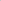 4Pictures of organ or gland - external and internal, labeled, in color, legible and readable font size10Function(s) of organ system or glands “wanted for” - bulleted, at least 55Rubric submitted with project3Wanted Poster is poster-sized minimum of 18”X 24”10Total points40Body system Lesson Plan Rubric (55 points) Points possiblePoints EarnedWhich organs can be found in your organ system?1What are the organ systems main functions?3How does your organ work with other systems to keep the body healthy?5Which diseases or disorders affect your organ system (and how)?5Are there medications or treatments for the disease or disorder?4Can a person live without your organ or organ system? Why or why not? Artificial or Transplant possible?3What specialist would care for the organ system?6What life styles would be detrimental to the life of the organ?3Completed body systems packet152+ pages, Times New Roman 4Work cited – minimum of 4 sources in correct format (APA)6Total points55VERBAL: volume, rate, clarity, liveliness43210NON-VERBAL: poise, posture, appropriate gestures, no gum!43210EYE CONTACT: not merely reading speech; make sure to talk to entire audience43210TIME MANAGEMENT: effective use of time; stays within 7-10 minutes per group43210CONCLUSION: summarizes, makes memorable impression, asks for & answers questions easily43210Total (20 points Possible)Comments